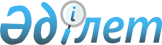 Об утверждении и определении мест размещения нестационарных торговых объектов на территории Актогайского районаПостановление акимата Актогайского района Карагандинской области от 10 июня 2022 года № 34/02. Зарегистрировано в Министерстве юстиции Республики Казахстан 16 июня 2022 года № 28498
      В соответствии с подпунктом 4-2) пункта 1 статьи 31 Закона Республики Казахстан "О местном государственном управлении и самоуправлении в Республике Казахстан", пунктом 50-1 Правил внутренней торговли, утвержденных приказом исполняющего обязанности Министра национальной экономики Республики Казахстан от 27 марта 2015 года № 264 (зарегистрировано в Реестре государственной регистрации нормативных правовых актов за № 11148), акимат Актогайского района ПОСТАНОВЛЯЕТ:
      1. Определить и утвердить места размещения нестационарных торговых объектов на территорий Актогайского района согласно приложению к настоящему постановлению.
      2. Контроль за исполнением настоящего постановления возложить на курирующего заместителя акима Актогайского района.
      3. Настоящее постановление вводится в действие по истечении десяти календарных дней со дня его первого официального опубликования. Места размещения нестационарных торговых объектов на территории Актогайского района
					© 2012. РГП на ПХВ «Институт законодательства и правовой информации Республики Казахстан» Министерства юстиции Республики Казахстан
				
      Аким Актогайского района

С. Әбеуова
Приложение к постановлению
акимата Актогайского района
от 10 июня 2022 года
№ 34/02
№
Месторасположение нестационарных торговых объектов
Занимаемая площадь, (квадратный метр)
Период осуществления торговой деятельности
Сфера деятельности с учетом близлежащей инфраструктуры (торговые объекты, в которых реализуется схожий ассортимент товаров, а также объекты общественного питания)
1
село Актогай, улица Алихана Бокейхана № 8 А, за зданием общественного объединения партии "AMANAT" Актогайского районного филиала Карагандинской области 
245 
5 лет
Продовольственные и непродовольственные товары, близлежащая инфраструктура – кафе "Айфар"
2
село Абай, улица Караменде би, справа от жилого дома № 4
75 
5 лет
Продовольственные и непродовольственные товары, близлежащая инфраструктура - нет
3
село Айыртас, улица Орталык, слева от жилого дома № 7
20 
5 лет
Продовольственные и непродовольственные товары, близлежащая инфраструктура - нет
4
село Сауле, улица Достар, справа от жилого дома № 27/1
100 
5 лет
Продовольственные и непродовольственные товары, близлежащая инфраструктура - нет
5
село Акши, улица Бейбитшилик, справа от жилого дома № 4/1
50 
5 лет
Продовольственные и непродовольственные товары, близлежащая инфраструктура - нет
6
село Кошкар, улица Мадениет, дом № 13, за зданием государственного учреждения "Аппарат акима Кусакского сельского округа"
100 
5 лет
Продовольственные и непродовольственные товары, близлежащая инфраструктура - нет
7
село Нарманбет, улица Сана би № 9 б, справа от магазина "Айнур" 
45 
5 лет
Продовольственные и непродовольственные товары, близлежащая инфраструктура - нет
8
село Акжарык, улица Сенкибай би, дом № 38/2, напротив здания государственного учреждения "Аппарат акима Кызыларайского сельского округа"
20 
5 лет
Продовольственные и непродовольственные товары, близлежащая инфраструктура - нет
9
село Актас, улица Енбек, дом № 8, за зданием государственного учреждения "Аппарат акима Караменде бийского сельского округа" 
10 
5 лет
Продовольственные и непродовольственные товары, близлежащая инфраструктура - нет
10
село Нуркен, улица Жалантос, напротив жилого дома № 7
8 
5 лет
Продовольственные и непродовольственные товары, близлежащая инфраструктура - нет
11
село Ортадересин, улица Жаутикова № 13 А, перед магазином "Береке"
20 
5 лет
Продовольственные и непродовольственные товары, близлежащая инфраструктура - нет
12
село Сарытерек, улица Парасат 20 А, перед магазином "Дананур" 
45 
5 лет
Продовольственные и непродовольственные товары, близлежащая инфраструктура - нет
13
поселок Сарышаган, улица Темиржол № 12 А, напротив магазина "Сагыныш"
200 
5 лет
Продовольственные и непродовольственные товары, близлежащая инфраструктура - нет
14
село Тасарал, улица Агыбай батыра, справа от жилого дома № 2/1
55 
5 лет
Продовольственные и непродовольственные товары, близлежащая инфраструктура - нет
15
село Торангалык, улица Абая, напротив жилого дома № 6
20 
5 лет
Продовольственные и непродовольственные товары, близлежащая инфраструктура - нет
16
село Шабанбай би, улица Алихана Бокейхана, дом № 1, перед зданием государственного учреждения "Аппарат акима Шабанбай бийского сельского округа" 
20 
5 лет
Продовольственные и непродовольственные товары, близлежащая инфраструктура - нет
17
поселок Шашубай, улица Сейфуллина № 2, справа от магазина "Азиза"
162 
5 лет
Продовольственные и непродовольственные товары, близлежащая инфраструктура - нет